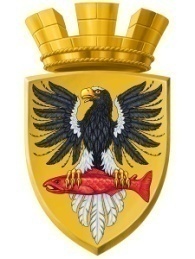                           Р О С С И Й С К А Я   Ф Е Д Е Р А Ц И ЯКАМЧАТСКИЙ КРАЙП О С Т А Н О В Л Е Н И ЕАДМИНИСТРАЦИИ ЕЛИЗОВСКОГО ГОРОДСКОГО ПОСЕЛЕНИЯот     17.  04.  2019				       №    403   -п       г. ЕлизовоРуководствуясь  ст. 11.10,  п.1 ст. 39.20 Земельного кодекса Российской Федерации,   п.2   ст. 3.3   Федерального   закона   от   25.10.2001  № 137- ФЗ «О введении в действие Земельного кодекса Российской Федерации»,  ст. 14 Федерального закона  от 06.10.2003 № 131-ФЗ «Об общих принципах организации местного самоуправления в Российской Федерации», Постановлением Правительства Российской Федерации от 19.11.2014 № 1221 «Об утверждении Правил присвоения, изменения и аннулирования адресов», в соответствии с классификатором видов разрешенного использования земельных участков, утвержденным приказом Министерства экономического развития Российской Федерации от 01.09.2014 № 540, Уставом Елизовского городского поселения, Правилами землепользования и застройки Елизовского городского поселения Елизовского муниципального района Камчатского края, принятыми Решением Собрания депутатов Елизовского городского  поселения от 07.09.2011 № 126, согласно заявлению Дутова Н.Н.,ПОСТАНОВЛЯЮ:Предварительно согласовать предоставление Дутову Николаю Николаевичу земельного участка, формируемого согласно приложению к настоящему постановлению.Утвердить  схему расположения земельного участка, образуемого  из земель государственной собственности в кадастровом квартале 41:05:0101006:- условный номер - ЗУ:1;- площадь - 692 кв.м;- территориальная зона – зона застройки индивидуальными жилыми домами (Ж 1);- разрешенное использование – для индивидуального жилищного строительства (код по Классификатору – 2.1);-   категория земель – земли населенных пунктов.Присвоить адрес формируемому земельному участку: Россия, Камчатский край, Елизовский муниципальный район, Елизовское городское поселение, Елизово г., Гастелло ул., 19. Муниципальному казенному учреждению «Служба по обеспечению деятельности администрации Елизовского городского поселения» опубликовать (обнародовать) настоящее постановление в средствах массовой информации и разместить в информационно - телекоммуникационной сети «Интернет» на официальном сайте  администрации Елизовского городского поселения.Данное постановление направить:5.1  для включения сведений, установленных настоящим постановлением,  в Федеральную информационную адресную систему;  в филиал ФГБУ «ФКП Россрестра» по Камчатскому краю.Срок действия настоящего  постановления составляет 2 года.Контроль за исполнением настоящего постановления возложить на Руководителя Управления архитектуры и градостроительства администрации Елизовского городского поселения.Глава администрации Елизовского городского поселения                                           Д.Б. ЩипицынО предварительном согласовании предоставления земельного участка Дутову Н.Н.,    об утверждении схемы расположения земельного участка на кадастровом плане – территории кадастрового квартала 41:05:0101006  и присвоении адреса формируемому участку